     Администрация Санкт-Петербурга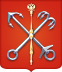 		      официальный сайтВоспитанник Морского технического колледжа стал чемпионом Санкт-Петербурга по аквабайку20 августа 2021С 12 по 15 августа на Неве прошёл финал Всероссийских соревнований по аквабайку, мотосёрфу и Чемпионат Санкт-Петербурга по аквабайку. В состязаниях принимали участие 40 спортсменов из Санкт-Петербурга, Краснодара, Москвы и Углича.Воспитанник Центра технических видов спорта Морского технического колледжа имени адмирала Д.Н. Сенявина Степан Овчинников стал чемпионом Санкт-Петербурга по аквабайку в классе «ски-дивижн GP3 кольцевые гонки», а во Всероссийских соревнованиях завоевал в этой же дисциплине серебро.Состязания такого уровня стали для Степана Овчинникова первыми. Выступал в гонках и еще один воспитанник Центра технических видов спорта МТК - Глеб Васнёв. В классе «GP3» на Всероссийских соревнованиях в своей возрастной категории он занял 8 место, и стал бронзовым призером Чемпионата Санкт-Петербурга.Кольцевая гонка – серьезное испытание для гонщиков: трасса здесь – кольцо со специальной полосой препятствий, поэтому для победы решающее значение имеет не только техническое совершенство аквабайка, но и физические данные самого байкера, чем лучше физическая подготовка – тем больше шансов на победу.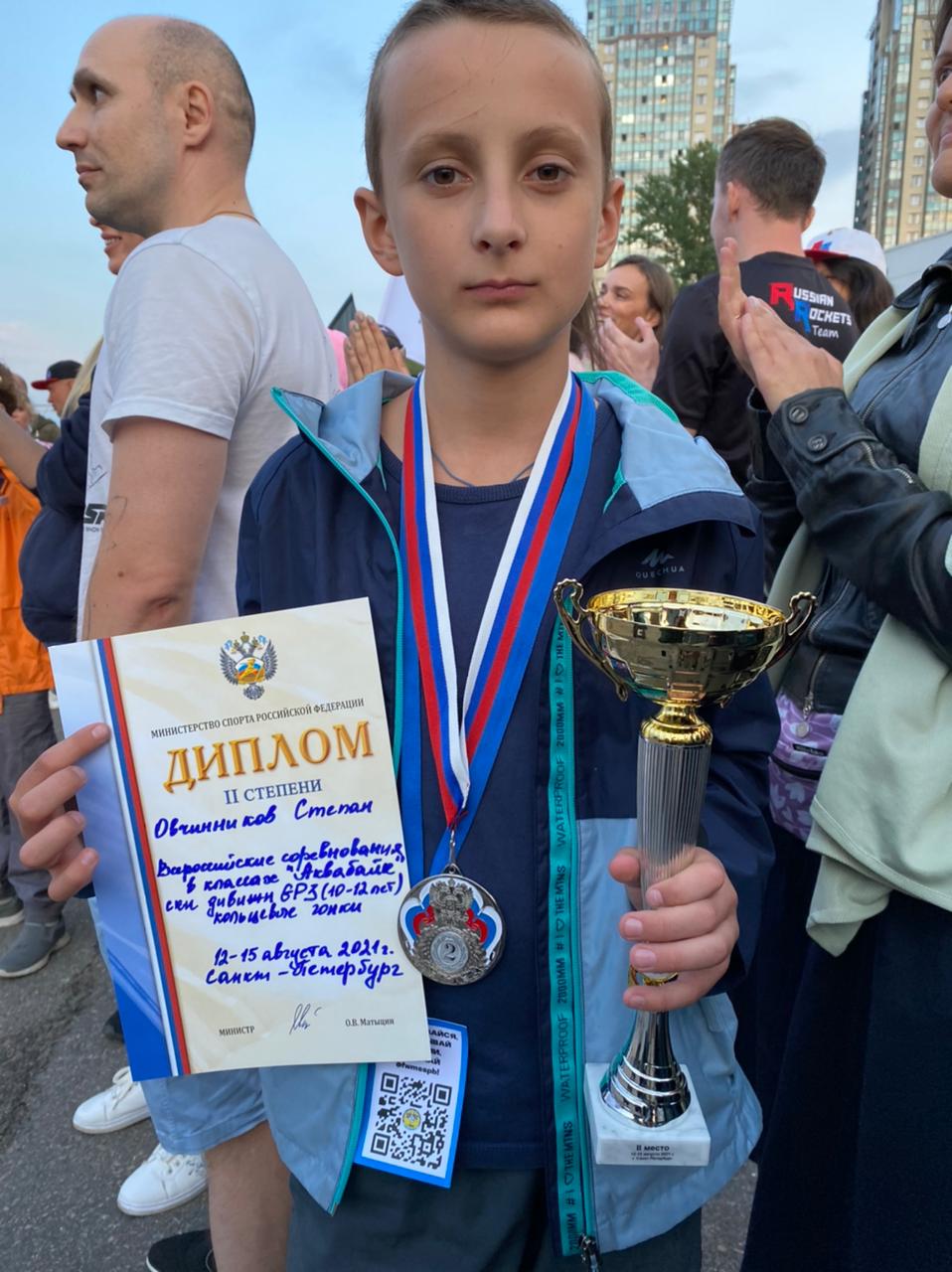 